Step 1:To make cleaning the microwave easier you can put a mug or bowl of water in for a few minutes on full heatThis will make it easier to clean as it loosens any dirt. 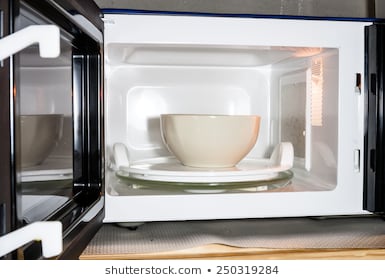  1280 × 720Step 2:Get a bowl of warm soapy water (or cleaning spray & cloth or cleaning wipes)Make sure you follow the instructions on the cleaning product for how much to use.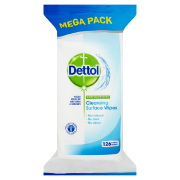 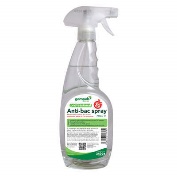 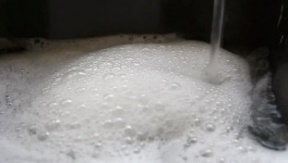 Step 3: Carefully take out the mug/bowl and then remove the glass turntable and it’s baseThis is to make sure you clean the whole of the microwave620 × 384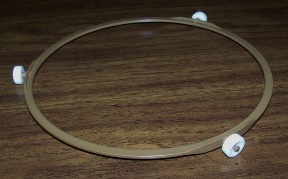 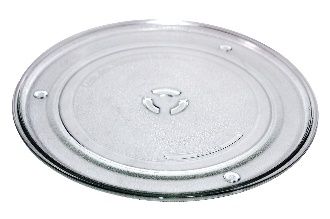 Step 4:Clean all areas of the microwave including the door and hingesThis makes sure there is no stale food to go mouldy or germs left in the microwave679 × 360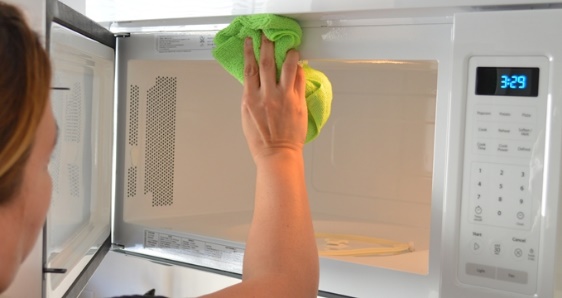 Step 5:Clean the glass turntable and it’s baseThis makes sure there is no stale food to go mouldy or germs left in the microwaveStep 6:Put any base and turntable back in the microwave when they are clean and dry, making sure they are on the fitting properly – this can be quite awkward to doThis makes sure the microwave is ready to use when you need it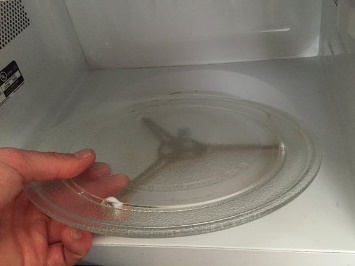 Step 7:Rinse any sponges or cloths used and pour the water awayThis makes sure they are clean for when you need them again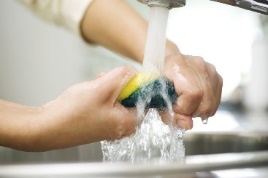 